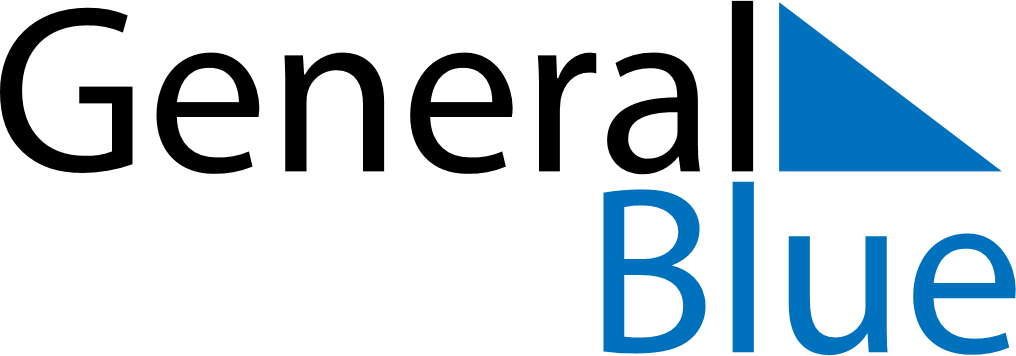 Iceland 2025 HolidaysIceland 2025 HolidaysDATENAME OF HOLIDAYJanuary 1, 2025WednesdayNew Year’s DayJanuary 6, 2025MondayEpiphanyJanuary 24, 2025FridayBóndadagurFebruary 18, 2025TuesdayWoman’s DayMarch 3, 2025MondayBolludagurMarch 4, 2025TuesdaySprengidagurMarch 5, 2025WednesdayAsh WednesdayApril 13, 2025SundayPalm SundayApril 17, 2025ThursdayMaundy ThursdayApril 18, 2025FridayGood FridayApril 20, 2025SundayEaster SundayApril 21, 2025MondayEaster MondayApril 24, 2025ThursdayFirst Day of SummerMay 1, 2025ThursdayLabour DayMay 11, 2025SundayMother’s DayMay 29, 2025ThursdayAscension DayJune 1, 2025SundayThe Seamen’s DayJune 8, 2025SundayPentecostJune 9, 2025MondayWhit MondayJune 17, 2025TuesdayIcelandic National DayAugust 4, 2025MondayCommerce DayOctober 25, 2025SaturdayFirst Day of WinterNovember 16, 2025SundayIcelandic Language DayDecember 23, 2025TuesdaySt Þorlákur’s DayDecember 24, 2025WednesdayChristmas EveDecember 25, 2025ThursdayChristmas DayDecember 26, 2025FridayBoxing DayDecember 31, 2025WednesdayNew Year’s Eve